PdA GAL BARIGADU GUILCER  –  Azione chiave 1.1Vivi Bargui! Carta di Valorizzazione territoriale e strutturazione ecoturistica del Barigadu GuilcerSottomisura: 19.2- Sostegno all'esecuzione degli interventi nell’ambito della strategia di sviluppo locale di tipo partecipativo INTERVENTO 19.2.16.3.1.1.2 – “Cooperazione per lo sviluppo, promozione e commercializzazione dell’offerta turistica rurale del Barigadu Guilcer”Codice Univoco Bando: da attribuire nelle more della validazione dei VCM da parte dell’OP AGEA e dell’apertura del bando dematerializzato sul SIANAllegato A – Formulario del piano di progetto SOMMARIO DEL PROGETTOTITOLO DEL PROGETTO E ACRONIMOForma di costituzione dell’aggregazione(L’aggregazione deve costituirsi in una delle forme associative previste dalle norme in vigore e previste dal bando all’art. 5).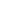 Quadro generale del partenariato[Aggiungere tante righe quanti sono i componenti. Indicare il soggetto CAPOFILA e i partner coinvolti effettivamente nel progetto (PP)]Quadro dettagliato del partenariatoPartner CAPOFILAAnagraficaDati del legale rappresentanteDati del referente del ProgettoRuolo e attività del capofila nel progetto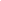 Breve presentazione del soggetto capofila con particolare attenzione all’esperienza maturata sulle tematiche oggetto del progetto 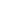 Partner effettivi (PP.E) (NB aggiungere una sottosezione per ogni soggetto partner del progetto)AnagraficaRuolo e attività del soggetto partner nel progetto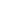 Breve presentazione del soggetto partner con particolare attenzione all’esperienza maturata sulle tematiche oggetto del progetto 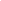 DESCRIZIONE DEL PROGETTO Contesto di riferimento (Definizione del contesto di riferimento e problematiche/fabbisogni che si intendono affrontare con indicazione dei prodotti - servizi interessati al progetto)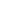 Obiettivi del progetto (Obiettivi generali, finalità del progetto e risultati attesi)Individuazione dei destinatari del progettoCoerenza del progetto con le finalità di cui all’Art. 4 del bandoRequisiti professionali del personale dipendente, non dipendente, consulenti e collaboratori: inserire breve descrizione delle figure previste in relazione all’analisi dei fabbisogni, riportando titoli di studio richiesti, esperienze e/o abilitazione professionale.Descrivere la forma aggregativa preesistente inclusa nell’aggregazione.Costo complessivo del progetto Indicare i dati finanziari del progetto derivanti dalla somma delle attività previste. Di ogni costo deve risultare chiara la necessità e lo stretto collegamento con le attività descritte.Sintesi Previsione di spesaIndicare sinteticamente quali spese devono essere affrontate a fronte del finanziamento erogatoCosto complessivo ripartito per ogni singolo partnerQuadro riepilogativo dei costi del personale dipendenteQuadro riepilogativo del personale non dipendenteQuadro riepilogativo dei beni e dei servizi esterniSEZIONE 3 - DESCRIZIONE ANALITICA DEL PROGETTO E PIANO DELLE ATTIVITÀDescrizione analitica del progetto e delle attività previste (max 3 pagine) Fornire una dettagliata descrizione del progetto e suddividere lo stesso in macro attività e sotto attività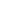 Quadro logico di sintesiCronoprogramma(Colorare il/i mese/i in cui si prevede di realizzare le attività descritte, a partire dal primo mese). Tempi di realizzazione max 18 mesiSEZIONE 5 AUTOVALUTAZIONE CRITERI DI SELEZIONEPrincipio di selezione A “Pertinenza del partenariato rispetto agli obiettivi del progettoPrincipio di selezione B “Numerosità delle imprese dell’aggregazione”Principio di selezione C “Qualità ed efficacia della proposta progettuale: coerenza con gli ambiti tematici”Principio di selezione D “Qualità ed efficacia della proposta progettuale: Coerenza del progetto rispetto ai fabbisogni del PDA”Principio di selezione E “Localizzazione territoriale dell’intervento”Il Legale Rappresentante del Soggetto Capofila					_________________________________________________________________Luogo e dataBANDO PUBBLICO GAL                       REG UE 1305/2013, Art. 19Titolo progetto:Acronimo:Denominazione del soggetto capofila:Forma giuridica dell’aggregazione:Durata del progetto (mesi)ObiettiviCosto del ProgettoContributo richiestoDenominazione PartnerDenominazione PartnerTipologia di soggetto (vedi art____.)Settore di attività  (agricolo, agroalimentare, turistico o artigiano)Ruolo nel progettoDenominazione PartnerDenominazione PartnerTipologia di soggetto (vedi art____.)Settore di attività  (agricolo, agroalimentare, turistico o artigiano)Ruolo nel progettoCAPOFILAPP1PP2PP3PPnDenominazione:Codice iscrizione CCIAA(se pertinente):Indirizzo (indicare sede legale e operativa, se diversa):Comune:CAP:Provincia:Telefono:Email:PEC:Codice Fiscale:Partita IVA:Sito Web (se disponibile):Cognome:Nome:Telefono:Email:PEC:Codice Fiscale:Cognome:Nome:Telefono:Email:PEC:Codice Fiscale:Denominazione:Codice iscrizione CCIAA:Codice ATECOIndirizzo (indicare sede legale e operativa, se diversa):Comune:CAP:Provincia:Telefono:Email:PEC:Codice Fiscale:Partita IVA:Sito Web (se disponibile):INTERVENTI AMMISSIBILIINTERVENTI AMMISSIBILIINTERVENTI AMMISSIBILIINTERVENTI AMMISSIBILIINTERVENTI AMMISSIBILIINTERVENTI AMMISSIBILIINTERVENTI AMMISSIBILIINTERVENTI AMMISSIBILIINTERVENTI AMMISSIBILIFasi del progettoSpese per il personale dipendenteSpese per il personale non dipendenteMissioniConsulenze esterne e altri serviziSpese generaliIVATotale% Sul totale progetto1. costituzione di un partenariato che coinvolga i principali portatori di interesse territoriali 2. redazione del progetto 3. costituzione formale dell’aggregazione (qualora non già costituita al momento della presentazione della domanda di sostegno) 4. realizzazione delle attività previste dal progetto, descrivendo le tipologie di intervento previste5. presentazione e divulgazione dei risultatiTOTALETipologia di spesaImponibile €IVA €Totale €Contributo richiesto €Costi Relativi alla realizzazione del progettoSpese generaliTotaleP1P2P3PnTOTALE1. costituzione di un partenariato che coinvolga i principali portatori di interesse territoriali; 2. redazione del progetto; 3. costituzione formale dell’aggregazione (qualora non già costituita al momento della presentazione della domanda di sostegno); 4. realizzazione delle attività previste dal progetto, descrivendo le tipologie di intervento previste; 5. presentazione e divulgazione dei risultati.PROFILI DEL PERSONALE CHE SI INTENDE IMPIEGAREPARTNER DI RIFERIMENTOLINEA DI ATTIVITA’N.ORE/EDICATESTIMA DEL COSTO ORA(Vedi paragrafo 9.1 del bando)Contratto di riferimentoCOSTO COMPLESSIVOEsempio N. 1 coordinatore P1A1, A2, A3n. 20019,21Contratto commercio II livello€ 3.842,00N. 1 impiegato amministrativo P3A2n.30014,18Contratto commercio IV livello€ 4.254,00……TOTALETOTALETOTALETOTALE€ PROFILI DEL PERSONALE CHE SI INTENDE IMPIEGAREPARTNER DI RIFERIMENTOLINEA DI ATTIVITA’N. GIORNATE/DEDICATECOSTO A GIORNATA IMPONIBILE(vedi Circolare del Ministero del Lavoro della Salute e delle Politiche Sociali n. 2 del 2 febbraio 2009 e successive modifiche)COSTO A GIORNATA IVA(vedi Circolare del Ministero del Lavoro della Salute e delle Politiche Sociali n. 2 del 2 febbraio 2009 e successive modifiche)Riferimento normativoCOSTO COMPLESSIVOEsempio N. 1 coordinatore P1A1, A2, A3n. 20200 €Circolare del Ministero del Lavoro della Salute e delle Politiche Sociali n. 2 del 2 febbraio 2009 e successive modifiche€ 4.000N. 1 impiegato amministrativo P3A2n.30€ 4.254,00……TOTALETOTALETOTALETOTALE€ SERVIZIO/BENEPREVENTIVI PRESENTATI (N.B. le offerte devono essere indipendenti, comparabili e in numero minimo di 3) PREZZO IMPONIBILE €PREZZO IVA€PREVENTIVO SCELTORELAZIONE CON I MOTIVI DELLA SCELTA DEL PREVENTIVO (N.B. La relazione non è necessaria se il preventivo scelto è quello con il prezzo più basso)RELAZIONE TECNICA CON I MOTIVI DI UNICITÀ DEL PREVENTIVO(N.B. La relazione è necessaria solo in caso di acquisizione di un unico preventivo e deve essere redatta da un tecnico qualificato) N.1 (inserire una descrizione sintetica del servizio per cui si allegano i preventivi)P15,00X (Prezzo più Basso)(indicare se presente)(indicare se presente)N.1 (inserire una descrizione sintetica del servizio per cui si allegano i preventivi)P28,00(indicare se presente)(indicare se presente)N.1 (inserire una descrizione sintetica del servizio per cui si allegano i preventivi)P310,50(indicare se presente)(indicare se presente)N.2N.2N.2N…N…N…Attività previsteDescrizione sotto attività Partner che sostiene la spesaModalità di attuazione (personale interno, missioni, consulenze esterne e servizi)ImponibileIvaOutput(A.1) esempio: Animazione per la creazione della reteA.1.1. Progettazione attivitàP2n. 1 progetto di inserimento predisposto(A.1) esempio: Animazione per la creazione della reteA.1.2. Realizzazione di un database degli stakeholder da coinvolgereP4N. 1 database predisposto(A.1) esempio: Animazione per la creazione della rete……(A.1) esempio: Animazione per la creazione della rete…(A.2) esempio: Divulgazione risultatiA.2.1 Evento pubblico di aperturaP1N. 1 evento realizzato(A.2) esempio: Divulgazione risultatiA.2.2 Presentazione manuale regole di adesione alla reteP2N. 1 manuale presentato(A.2) esempio: Divulgazione risultatiA.2.3 evento pubblico di chiusuraP1n. 1 evento realizzato(A.2) esempio: Divulgazione risultati…(A.N)(A.N)(A.N)Descrizione attivitàMESIMESIMESIMESIMESIMESIMESIMESIMESIMESIMESIMESIMESIMESIMESIMESIMESIMESIDescrizione attività123456789101112131415161718Attività 1____________________Attività 2____________________Attività 3____________________Attività --____________________Attività --____________________Attività --____________________Attività --____________________Attività --____________________CRITERIOPunteggioPunteggio autovalutazione Domanda di sostegno presentata da un’aggregazione in cui sono presenti partner appartenenti ad almeno 3 settori tra quelli ammessi (turismo rurale quali ad esempio servizi di accoglienza turistica, ristorazione e ospitalità; agroalimentare, artigianato, agricoltura, ecc.)1Domanda di sostegno presentata da un’aggregazione di cui fa parte almeno un operatore che operi nel settore culturale3Domanda di sostegno presentata da un’aggregazione che ha al suo interno almeno 1 soggetto sottoscrittore di una Carta di qualità e delle Linee guida dell’ospitalità turistica di cui all’Azione chiave Vivi BarGui!”. Valorizzazione territoriale e strutturazione eco-turistica del Barigadu Guilcer.1Domanda di sostegno presentata da un’aggregazione che ha al suo interno 2 o più soggetti sottoscrittori di Carte di qualità/Linee guida di cui all’Azione di sistema Vivi BarGui!”. Valorizzazione territoriale e strutturazione eco-turistica del Barigadu Guilcer.Perché il titolo della Cartea di qualità..:” è differente rispetto alla riga precedente??2CRITERIOPunteggioPunteggio autovalutazioneDomanda di sostegno presentata da un’aggregazione composta da almeno 5 soggetti 2Domanda di sostegno presentata da un’aggregazione composta da un numero di soggetti compreso tra 6 ai 10 3Domanda di sostegno presentata da un’aggregazione composta da un numero di soggetti maggiore di 10 soggetti.4CRITERIOPunteggioPunteggio autovalutazioneDomanda di sostegno che prevede la promozione di prodotti turistici integrati tra tutti gli ambiti tematici a cui ricondurre l'offerta integrata3Domanda di sostegno che prevede la promozione di prodotti turistici riferiti  a due ambiti tematici tra i tre (ambito tematico Lago e sport acquatici/o trasversale; ambito tematico Archeologia e turismo culturale/ o trasversale; ambito tematico Itinerari e racconti del territorio al femminile/ o trasversale)2CRITERIOPunteggioPunteggio autovalutazioneIl Progetto concorre al soddisfacimento del fabbisogno F3 (Rilancio del saper fare artigianale...)2Il Progetto concorre al soddisfacimento del fabbisogno F4 (Rifunzionalizzazione dei novenari e rilancio di eventi e festival legati al folklore e alle tradizioni locali)2Il Progetto concorre al soddisfacimento del fabbisogno F5 (Inserimento delle aree archeologiche in circuiti più ampi a livello regionale)2Il Progetto concorre al soddisfacimento del fabbisogno F8 (Potenziare l’offerta di servizi ippoturistici)2Il Progetto concorre al soddisfacimento del fabbisogno F12 (Rafforzamento della promozione e commercializzazione delle produzioni tipiche – pane, pasta, formaggi, prodotti dell’artigianato artistico...)2Il Progetto concorre al soddisfacimento del fabbisogno F13 (Modalità integrate di commercio di produzioni disperse, rete di punti vendita territoriali, packaging con marchi del territorio, vetrine dei prodotti in luoghi privilegiati dal turismo ecc.)2Il Progetto concorre al soddisfacimento del fabbisogno F15 (Supporto alle pratiche del territorio di attrarre un turismo sociale).2CRITERIOPunteggioPunteggio autovalutazioneDomanda di sostegno relativa a interventi che interessano sedi operative aziendali situate in modo prevalente entro 2 km da attrattori turistici quali beni archeologici e/o culturali, siti museali ed itinerari di interesse turistico.2Domanda di sostegno relativa a interventi che interessano sedi operative aziendali situate in modo prevalente all’interno di aree di rilievo naturalistico (rete Natura 2000) quali, ad esempio, SIC ITB031104 Media Valle del Tirso Rio Siddu – SIC ITB032240 Castello di Medusa – ZPS ITB023051 Altopiano di Abbasanta).2